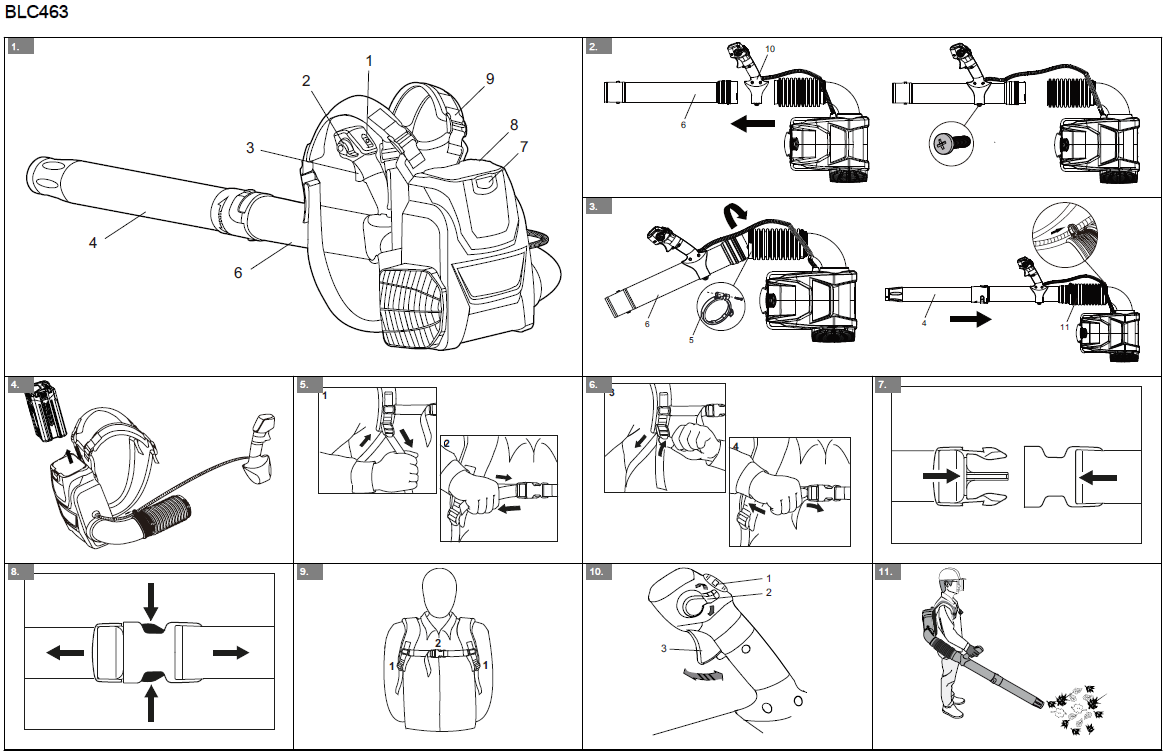 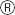 GD60BPB / 2402307РАНЦЕВАЯ ВОЗДУХОДУВКАРУКОВОДСТВО ПОЛЬЗОВАТЕЛЯ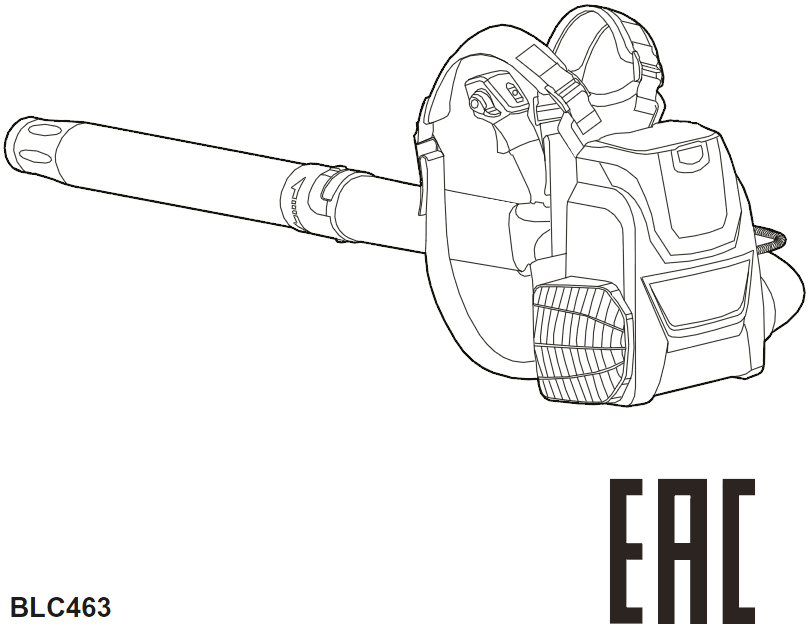 ОПИСАНИЕНазначение устройстваАккумуляторный воздуходув предназначен для очищения газона от опавших листьев, мусора, пыли. Некоторые устройства помимо сбора  листьев и небольших веток , могут проводить их измельчение  перед  перемещением в  мешок.-накопитель 	Основные компоненты устройстваРисунок 1-13		Кнопка Турбо	Рычаг управления переключениями	Курковый выключатель	Передняя трубка воздуходувного устройства	Зажим шланга	Задняя трубка воздуходувного устройства	Защелка	Аккумуляторный отсекПривязной ремень	Рукоятка куркового переключателяГибкая трубкаВВЕДЕНИЕБлагодарим Вас за покупку инструментов компании Greenworks. Ваше устройство было разработано и изготовлено в соответствии с высокими стандартами надежности, удобства эксплуатации и безопасности. При надлежащем обращении ваше устройство будет надежно и безотказно работать долгие годы.	Меры предосторожности:Даже при правильном использовании электроинструмента оператор может подвергаться следующим рискамПовреждение легких, если не надета соответствующая защитная маска.Повреждение слуха, если не надеты соответствующие средства защиты органов слуха.Повреждение руки/плеча вследствие вибрации при использовании устройства в течение длительного периода времени, или устройство неправильно эксплуатируется и обслуживается.ОБЩИЕ ПРАВИЛА ТЕХНИКИ БЕЗОПАСНОСТИ ПРИ ОБРАЩЕНИИ С ЭЛЕКТРОИНСТРУМЕНТАМИСохраните инструкции по безопасной работе для дальнейшего использования и безопасной эксплуатации устройства.Термин «электроинструмент» в инструкции по технике безопасности относится к вашему электроинструменту с питанием от сети (проводной инструмент) или с питанием от АКБ .	ОбучениеВнимательно прочтите данные инструкции. Ознакомитесь с элементами управления и правилами использования устройства.Никогда не допускайте детей, лиц с ограниченными физическими, сенсорными или умственными способностями, или отсутствием опыта и знаний, или лиц, которые не ознакомились с настоящими инструкциями к работе с устройством. Местные нормативные правила могут ограничивать возраст оператора.Помните, что оператор или пользователь несут ответственность за возникновение несчастных случаев или опасных ситуаций, связанных c причинением вреда другим людям или их имуществу.ПодготовкаПри эксплуатации устройства всегда носите прочную обувь и длинные брюки. Не эксплуатируйте устройство босиком или в открытых сандалиях. Не надевайте излишне свободную одежду или одежду с длинными тесемками, шнурками, а также галстуком.Тщательно осмотрите место, где должно использоваться устройство, и удалите все предметы, которые могут вылететь из-под устройства.	Перед использованием обязательно выполняйте визуальную проверку, чтобы убедиться в том, что крепежные детали затянуты, корпус не поврежден, а защитные приспособления находятся на месте.	Во время эксплуатации держите устройство как можно дальше от детей.	Пользуйтесь средствами защиты органов слуха и защитными очками. Всегда носите их во время эксплуатации устройства.Техническое обслуживаниеДержите все гайки, болты и винты в затянутом состоянии, чтобы обеспечить безопасную работу устройства.	Перед размещением устройства на хранение убедитесь, что температура рабочих поверхностей достигла безопасных значений.	Обращайтесь с устройством осторожно и держите его в чистоте. Не прикасайтесь к опасным движущимся частям, пока батарея не извлечена и опасные движущиеся части полностью не остановились.	Дайте устройству остыть перед проведением любых осмотров, регулировок, хранения и т.д.	Для безопасной работы своевременно проводите замену изношенных или поврежденных компонентов. Используйте только фирменные запасные части и аксессуары.ПРАВИЛА ТЕХНИКИ БЕЗОПАСНОСТИ ПРИ РАБОТЕ С ВОЗДУХОДУВНЫМ УСТРОЙСТВОМ	Используйте устройство только при дневном освещении или в условиях хорошего искусственного освещения.	Держите все отверстия, предназначенные для циркуляции воздуха, в чистоте.	Никогда не сдувайте мусор в направлении посторонних лиц.	Перед запуском устройства убедитесь, что впускная труба  очищена от посторонних предметов ( мусора) .	Держите лицо и тело вдали от отверстия для впуска воздуха.	. Не допускайте, чтобы руки или любые другие части тела или одежда попали в впускную трубку, разгрузочный желоб, или находились в непосредственном контакте с  рабочими поверхностями устройстваПеред началом работы осмотрите устройство и удалите из него инородные  материалы/мусор	.	. Не используйте устройство  с неисправными  или отсутствующими   штатными компонентами  , а так же если контактные клеммы батареи  повреждены или изношены.	Не прилагайте чрезмерные усилия при работе с устройством . Всегда сохраняйте равновесие и устойчивость при работе на склонах. При использовании устройства перед-вигайтесь размеренным шагом, никогда не переходите на бег.	Остановите устройство и извлеките аккумуляторную батарею. Убедитесь, что все механизмы  полностью обездвижены, если:	устройство оставлено пользователем без присмотраНужно удалить посторонние предметы( мусор) .	 проводится  проверка, очистка или профилактика устройства	проводится  осмотр устройства для выявления  повреждений после ударного воздействия со стороны посторонних объектов Если вы заметили, что устройство работает с повышенной вибрацией вам необходимо выполнить:	проверку устройства на наличие повреждений	замену любых поврежденных или изношенных компонентов устройства;	регулировку и затяжку элементов крепежа устройства.СИМВОЛЫ, РАЗМЕЩЕННЫЕ НА ДАННОМ УСТРОЙСТВЕНа данном устройстве могут быть размещены некоторые из следующих символов. Необходимо ознакомиться с ними и узнать их значение. Эта информация повысит качество вашей работы с устройством и сделает ее более безопасной.УРОВНИ РИСКАСигнальные слова, указывающие на степень риска, связанную с использованием данного устройства, а также их значения.УТИЛИЗАЦИЯСБОРКАРаспаковка устройстваОткройте упаковку.Прочтите руководство пользователя, входящее в комплект поставки.Извлеките все штатные  детали из коробки.Извлеките устройство из коробки.Утилизируйте коробку и упаковку в соответствии с местными нормативами.Установка рукоятки куркового переключателяРисунок 2 - 3Установите рукоятку куркового переключателя на заднюю трубку воздуходувного устройства.Установите рукоятку куркового переключателя в требуемое положение на задней трубке воздуходувного устройства.Зафиксируйте рукоять штатным  коротким винтом.Установка задней трубки воздуходувного устройстваРисунок 4Установите на гибкую трубку зажим шланга.Вставьте конец задней трубки воздуходувного устройства в гибкую трубку под небольшим углом.Вставьте конец задней трубки воздуходувного устройства в гибкую трубку.Установите и затяните штатный длинный винт в зажим шланга.Установка передней трубки воздуходувного устройстваРисунок 5Совместите пазы на передней трубке воздуходувного устройства с выступами на задней трубке воздуходувного устройства.Совместите переднюю и  заднюю трубы воздуходувного устройства так  чтобы  выступы прочно  зафиксировались  в пазах.Поверните переднюю трубку воздуходувного устройства в направлении, указанном стрелкой, до тех пор, пока выступы не зафиксируются на месте.Установка аккумуляторного блокаРисунок 6Совместите подъемные выступы на аккумуляторном блоке с пазами в аккумуляторном отсеке.Задвигайте аккумуляторный блок внутрь аккумуляторного отсека, пока он не будет зафиксирован в нужном положении.Фиксация в нужном положении будет сопровождаться хорошо слышимым щелчком.Снятие аккумуляторного блокаРисунок 4Нажмите и удерживайте кнопку разблокировки аккумулятора.Извлеките аккумулятор из устройства.Регулировка привязного ремняРисунок 7 - 11Примерьте ранец на спину.Потяните концы ремней вниз, чтобы затянуть их.Подсоедините горизонтальный нагрудный ремень.Потяните концы нагрудного ремня вниз, чтобы затянуть.Поднимите регулировочные язычки, чтобы ослабить ремни.Закройте и заблокируйте замки, задвинув одну часть в другую.Нажмите на зубцы, чтобы открыть замки.Снятие привязного ремняОткройте замки на нагрудном ремне.Ослабьте ремни, подняв сдвигающуюся пряжку и затем снимите устройствоЭКСПЛУАТАЦИЯЗапуск устройстваРисунок 12.Нажмите курковый выключатель для запуска устройства.Нажмите курковый выключатель для увеличения скорости.Отпустите курковый выключатель для уменьшения скорости.Остановка устройстваРисунок 12.Отпустите курковый выключатель для остановки устройства.Рычаг управления переключениямиРисунок 12.Поверните рычаг управления переключениями по часовой стрелке, чтобы увеличить скорость. Это позволит зафиксировать требуемую скорость обдува.Поверните рычаг управления переключениями против часовой стрелки, чтобы уменьшить скорость.Кнопка турбоРисунок 12.Нажмите кнопку турбо и устройство переключится на максимальную скорость работы.Отпустите кнопку турбо и устройство переключится на стандартную скорость работы.Эксплуатация устройстваРисунок 13.Прочно удерживайте устройство одной рукой.Слегка поводите устройством из стороны в сторону, удерживая его таким образом, чтобы расстояние от насадки до земли или пола составляло несколько сантиметров.Медленно перемещайтесь вперед.Рекомендации по эксплуатации. Не направляйте воздушную струю на посторонние предметы   , если это может привести к их некон-тролируемому перемещению и .причинению вреда окружающим	Используйте грабли и метлы, чтобы удалить инородные материалы перед началом работы с устройством.	Увлажняйте поверхности перед удалением посторонних предметов  в пыльном окружении.При работе с устройством держитесь вдали от детей, домашних животных, открытых окон и чистых машин.Регулярно очищайте  устройство от грязи.После окончания работы удалите посторонние предметы ( мусор) из устройства .ТЕХНИЧЕСКОЕ ОБСЛУЖИВАНИЕЧистка устройстваОчистите вентиляционные отверстия от посторонних предметов с помощью пылесоса.Не используйте для очитки устройства  какие-либо раство-рители.	Очистите кожух и пластмассовые детали с помощью влажной мягкой ткани.ТРАНСПОРТИРОВКА И ХРАНЕНИЕПеремещение устройстваУдерживайте устройство с помощью специальной рукоятки.Хранение устройстваОчистите устройство перед хранением.Перед размещением устройства на хранение убедитесь в том, что двигатель остыл.Убедитесь в том, что устройство не содержит ослабленных болтов, соединений или поврежденных деталей. При необходимости выполните следующие шаги / действия:Замените поврежденные компоненты.Затяните болты.Обратитесь в Авторизированный сервисный центр если вы обнаружили неисправность (повреждение) устройства которое вы не можете устранить самостоятельно.Храните устройство в сухом помещении.Убедитесь, что устройство находится в недоступном для детей месте.ПОИСК И УСТРАНЕНИЕ НЕИСПРАВНОСТЕЙ ТЕХНИЧЕСКИЕ ХАРАКТЕРИСТИКИГАРАНТИЙНЫЕ ОБЯЗАТЕЛЬСТВАСрок гарантийного обслуживания на инструменты ТМ GREENWORKS TOOLS составляет: - 2 года (24 месяца) для изделий, используемых владельцами для личных (некоммерческих) нужд; - 1 год (12 месяцев) для всей профессиональной техники серии 82В, а также всех аккумуляторных ручных инструментов серии 24В (шуруповёртов, дрелей, лобзиков, циркулярных пил, гайковертов, фонарей, многофункциональных инструментов, ручных пылесосов, шлифовальных машин и др.), используемых в коммерческих целях и объемах; - 1 год (12 месяцев) для всех аккумуляторных батарей (АКБ), используемых с профессиональными инструментами серии 82В и всеми иными аккумуляторными инструментами, используемыми в коммерческих целях и объемах (если иное не указано в специальном контракте между ООО «ГРИНВОРКСТУЛС» и Покупателем). - 2 года (24 месяца) для аккумуляторных батарей (АКБ), используемых для личных (некоммерческих) нужд.  Гарантийный срок исчисляется с даты продажи товара через розничную торговую сеть. Эта дата указана в кассовом чеке или ином документе, подтверждающем факт приобретения инструмента или АКБ. В случае устранения недостатков в течение гарантийного срока, гарантийный срок продлевается на период, в течение которого он не использовался потребителем. Гарантийные обязательства не подлежат передаче третьим лицам. ОГРАНИЧЕНИЯ.Гарантийное обслуживание покрывает дефекты, связанные с качеством материалов и заводской сборки инструментов TM GREENWORKS TOOLS. Гарантийное обслуживание распространяется на   инструменты, проданные на территории РФ начиная с 2015 года, имеющие Гарантийный Талон или товарный чек, позволяющий произвести идентификацию изделия по модели, серийному номеру, коду или дате производства и дате продажи. Гарантия Производителя не распространяется на следующие случаи: 1. Неисправности инструмента, возникшие в результате естественного износа изделия, его узлов, механизмов, а так же принадлежностей, таких как: электрические кабели, ножи и режущие полотна, приводные ремни, фильтры, угольные щетки, зажимные устройства и держатели; 2. Механические повреждения, вызванные нарушением правил эксплуатации или хранения, оговорённых в Инструкции по эксплуатации; 3. Повреждения, возникшие вследствие ненадлежащего использования инструмента (использование не по назначению); 4. Повреждения, появившиеся в результате перегрева, перегрузки, механических воздействий, проникновения в корпус инструмента атмосферных осадков, жидкостей, насекомых или веществ, не являющихся отходами, сопровождающими его применение по назначению (стружка, опилки); 5. Повреждения, возникшие в результате перегрузки инструмента, повлекшей одновременный выход из строя 2-х и более компонентов (ротор и статор, электродвигатель и другие узлы или детали). К безусловным признакам перегрузки изделия относятся, помимо прочих, появление: цветов побежалости, деформации или оплавления деталей и узлов изделия, потемнения или обугливания изоляции, повреждения проводов электродвигателя под воздействием высокой температуры; 6. Повреждения, возникшие из-за несоблюдения сроков технического обслуживания, указанных в Инструкции по эксплуатации; 7. Повреждения, возникшие из-за несоответствия параметров питающей электросети требованиям к электросети, указанным на инструменте; 8. Повреждения, вызванные очисткой инструментов с использованием химически агрессивных жидкостей; 9. Инструменты, прошедшие обслуживание или ремонт вне авторизованного сервисного центра (АСЦ) GREENWORKS TOOLS; 10. Повреждения, появившиеся в результате самостоятельной модификации или вскрытия инструмента вне АСЦ; 11. Ремонт, произведенный с использованием запчастей, сменных деталей или дополнительных компонентов, которые не поставляются ООО «ГРИНВОРКСТУЛС» или не одобрены к использованию этой компанией, а также на повреждения, появившиеся в результате использования неоригинальных запчастей;ГАРАНТИЙНОЕ ОБСЛУЖИВАНИЕ. Для устранения неисправности, возникшей в течение гарантийного срока, Вы можете обратиться в авторизованный сервисный центр (АСЦ) GREENWORKS TOOLS или к официальному дистрибьютору компании, указанному в Инструкции, а также на сайте www.Greenworkstools.ru., Основанием для предоставления услуги по гарантийному обслуживанию в рамках данных гарантийных обязательств является правильно оформленный гарантийный талон, содержащий информацию об артикуле, серийном номере, дате продажи инструмента, заверенный подписью и печатью Продавца. Если будет установлено, что поломка инструмента связана с нарушением гарантийных условий производителя, то Вам будет предложено произвести платное обслуживание в одном из АСЦ GREENWORKS TOOLS. Настоящие гарантийные обязательства подлежат периодическим обновлениям, чтобы соответствовать новой продукции компании. Копия последней редакции гарантийных обязательств будет доступна на сайте www.greenworkstools.eu и на русскоязычной версии сайта www.greenworkstools.ru.Официальный Сервисный Партнер TM GREENWORKS TOOLS в России – ООО «Фирма Технопарк»: Адрес: Российская Федерация, г. Москва, улица Гвардейская, дом 3, корпус 1.Инструмент ручной электрифицированный торговых марок «Greenworks Tools», «Greenworks» соответствует требованиям технических регламентов:- № TP TC 010/2011 «О безопасности машин и оборудования»,- № TP TC 004/2011 «О безопасности низковольтного оборудования»,- № ТР 020/2011 «Электромагнитная совместимость технических средств».Изготовитель: «Чанчжоу Глоуб Ко., Лтд.»Адрес: 213000, Китайская Народная Республика, провинция Цзянсу, округ Чанчжоу, район Чжунлоу, шоссе Тсинганг, 65.Страна производства: Китай.Официальное представительство и импортер в Российской Федерации и странах СНГ: Общество с ограниченной ответственностью «ГРИНВОРКСТУЛС ЕВРАЗИЯ» (краткое название ООО «ГРИНВОРКСТУЛС»Адрес: 119049, Российская Федерация, город Москва, Якиманский переулок, д.6. Телефон: +7-495- 221-8903ДАННЫЕ О СЕТИ АСЦ ГРИНВОРКСИмпортер в РБ: Совместное предприятие СКАНЛИНК-ООО г. Минск, 4-ый пер. Монтажников д. 5-16    т. 234-99-99 факс 238-04-04 opt@scanlink.byЗапрещается выбрасывать электроинструмент вместе с бытовыми отходами!Электроинструмент, отслуживший свой срок и не подлежащий восстановлению, должен утилизироваться согласно нормам, действующим в стране эксплуатации.В других обстоятельствах:не выбрасывайте электроинструмент вместе с бытовым мусором;рекомендуется обращаться в специализированные пункты вторичной переработки сырья.Дата производства указана на этикетке устройства в формате: Месяц / Число / Год.ВНИМАНИЕ!!!В случае прекращения электроснабжения либо при отключении инструмента от электросети снимите фиксацию (блокировку) выключателя и переведите его в положение «Выключено» для исключения дальнейшего самопроизвольного включения инструмента. ПРЕДУПРЕЖДЕНИЕ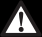 Ознакомьтесь  с правилами  техники безопасности и инструкциями. Несоб-людение техники безопасности   может привести к поражению электрическим током, пожару и / или серьезному травмированию.СимволОбъяснение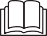 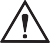 Прочтите руководство пользователя.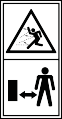 Не подпускайте посторонних к работающему устройству.Надевайте средства защиты органов зрения и слуха.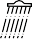 Не подвергайте устройство воздействию дождя или влаги.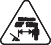 Не подпускайте посторонних на расстояние ближе 15 метров.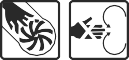 Не прикасайтесь к вентилятору во время работы устройства.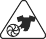 Попадание не заправленной одежды в воздухозаборник может привести к травме.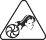 Попадание длинных волос в воздухозаборник может привести к травме.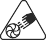 Вращающиеся лопасти рабочего колеса могут стать причиной тяжелых травм.СИМВОЛСИМВОЛСИГНАЛЬ-НОЕ СЛОВООБЪЯСНЕНИЕ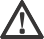 ОПАСНОСТЬУказывает на чрезвычайно опасную ситуацию, которая, если ее не предотвратить, может послужить причиной смертельного случая или жизненно опасной травмы.ПРЕДУПРЕ-ЖДЕНИЕУказывает на возможно опасную ситуацию, которая, если ее не предотвратить, может стать причиной смертельного случая или жизненно опасной травмы.ВНИМАНИЕУказывает на возможно опасную ситуацию, которая, если ее не предотвратить, может стать причиной умеренно опасной травмы или травмы средней тяжести.ВНИМАНИЕ(Без символа предупреждения об опасности) Указывает на ситуацию, которая может стать причиной возникновения повреждения оборудования или материалов.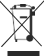 Отдельный сбор отходов. Данное устройство не предназначено для утилизации в числе обычных бытовых отходов. Поэтому, если возникает необходимость в замене устройства или утилизации (когда в его использовании больше нет необходимости), не следует размещать его среди обычных бытовых отходов. Данное устройство должно утилизироваться отдельно.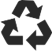 Отдельный сбор использованных устройств и упаковки позволит отправить материалы на переработку для повторного применения. Использование переработанных материалов помогает предотвратить загрязнение окружающей среды и снижает требования к исходным материалам.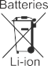 По истечении срока годности аккумуляторы необходимо утилизировать с соблюдением определенных мер предосторожности для окружающей среды. Аккумулятор содержит материалы, представляющие опасность как для людей, так и для окружающей среды. В связи с этим необходимо обеспечить удаление и утилизацию данных материалов на специальном оборудовании, предназначенном для переработки литий-ионных аккумуляторов. ПРЕДУПРЕЖДЕНИЕПеред использованием убедитесь в том, что устройство правильно собрано. ПРЕДУПРЕЖДЕНИЕНе эксплуатируйте устройство, если его детали имеют повреждения.Не эксплуатируйте устройство, если отсутствуют некоторые штатные компоненты.Если компоненты повреждены или отсутствуют, обратитесь в сервисный центр. ПРЕДУПРЕЖДЕНИЕПоместите шнур в держатель шнура. ПРЕДУПРЕЖДЕНИЕЕсли аккумулятор или зарядное устройство были повреждены, их необходимо заменить.Перед заменой  или удалением аккумулятора выключите устройство и подождите, пока двигатель полностью не остановится.Прочтите, изучите и соблюдайте требования инструкции по эксплуатации аккумулятора и зарядного устройства. ПРИМЕЧАНИЕ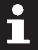 Ранец должен плотно и безопасно располагаться на вашей спине. ПРЕДУПРЕЖДЕНИЕВ случае неизбежной опасности, быстро снимите устройство. Расстегните нагрудный ремень перед размещением устройства на землю. ПРЕДУПРЕЖДЕНИЕПеред началом работы убедитесь, что трубка воздуходувного устройства находится на своем месте. ПРИМЕЧАНИЕ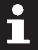 После остановки устройства подождите, пока двигатель  полностью не остановится. ПРИМЕЧАНИЕЕсли постоянно снижать скорость, обдува устройство может  остановится и придется выполнить повторный запуск. ПРИМЕЧАНИЕИнородные предметы должны располагаться перед вами ПРИМЕЧАНИЕПроводите обдув  тяжелых предметов на высокой скорости, а легких  на низкой скорости. ВНИМАНИЕНе допускайте, чтобы тормозные жидкости, бензин, материалы на основе нефти попадали на пластмассовые детали. Химические вещества могут привести к повреждению пластмассовых деталей и сделать устройство непригодным для эксплуатации. ВНИМАНИЕНе используйте сильные растворители или моющие средства для очистки пластмассового корпуса или компонентов. ПРЕДУПРЕЖДЕНИЕПеред началом технического обслуживания извлеките аккумуляторный блок. ВНИМАНИЕУстройство должно быть сухим. Влага может вызвать поражение электрическим током. ПРЕДУПРЕЖДЕНИЕПеред транспортировкой и хранением извлеките из устройства аккумуля-торный блок.ВОЗМОЖНАЯ НЕИСПРАВ-НОСТЬПРИЧИНАМЕТОД УСТРАНЕНИЯДвигатель не запускается, когда нажат курковый выключатель.Аккумуляторная батарея не плотно установлена.Убедитесь, что аккумуляторная батарея плотно установлена в устройство.Двигатель не запускается, когда нажат курковый выключатель.Аккумулятор-ный блок разряжен.Зарядите аккумулятор.Устройство не запускается.Выключатель электропита-ния неисправен.Замените неисправные компоненты, прибегнув к помощи авторизированного сервисного центра.Устройство не запускается.Двигатель неисправен.Замените неисправные компоненты, прибегнув к помощи авторизированного сервисного центра.Устройство не запускается.Электроннаянплата неисправна.Замените неисправные компоненты, прибегнув к помощи авторизированного сервисного центра.Воздух не проходит через трубку, когда устройство запущено.Воздухоз-аборник или выпуск трубки засорены.Устраните засорение.Напряжение60 В постоянного токаОбъем воздуха15.3 м³/минСкорость воздуха225 км/чВес (без аккумулятора)3,8 кгИзмеренный уровень звукового давленияLPA= 80 дБ(A), KPA= 3 дБ(A)Измеренный уровень мощности звукаLWA= 97.8 дБ(A)Гарантированный уровень мощности звукаLWA.d= 98 дБ(A)Уровень вибрации< 2.5 м/с2 , K = 1.5м/с2Nп№Организация Город и Адрес Телефон 1ООО "Мастер-Класс"г. Астрахань414014, Астраханская обл, Астрахань г, Ярославская ул, дом № 348(8512)7591112ООО "Айсберг-Сервис"г. Барнаул656037, г. Барнаул, ул. Северо-Западная д. 548(385)23620023ООО "ЦИС"г. Белгород308002, Белгородская обл, Белгород г, Б.Хмельницкого пр-кт, дом № 133В8(4722) 31-82-48, 34-61-294ИП Гринев А.А.г. Брянск241019, Брянская обл, Брянск г, Красноармейская ул, дом № 93А8(953)28158295ООО Интертулс -ДВ-  СЦ Молоток г. Владивосток 690016, Приморский край, г. Владивосток, ул. Борисенко, дом № 34.8 (423) 26375026ИП Верстин В.Ф.г. Владимир600022, Владимирская обл, Владимир г, Ленина пр-кт, дом № 448 (4922) 38-67-557ООО «СК Славяне»г. Волгоград400107, г.Волгоград, ул.Рионская, д.8А8(8442) 3640508ООО «СК Славяне»г. Волжский404130, Волгоградская обл. г. Волжский, пр. им. Ленина 308М оф. 18(909) 39102519ИП Семенов А.Ю.г. Воронеж394026, Воронежская обл, Воронеж г, Текстильщиков ул, дом № 2, корпус "з"8 (473)261963510ИП Русин А.А.г. Воронеж394026, Воронежская обл, Воронеж г, Беговая ул, дом № 205, оф.2098(473) 333-03-3111ИП Салахов г. Екатеринбург 620026, г.Екатеринбург, ул. Р.Люксембург, 67А8(343)2519494   12ООО "Арсенал"г. ЖелезногорскКурская область г. Железногорск, ул. Дмитрова 268(960)684100113ИП Васильев А.С.г. Иркутск664003, Иркутская обл, Иркутск г, Киевская ул, дом № 34А8(908)661053814ООО «Сервис Тех Центр» г. Казань 420136, ул.Маршала Чуйкова, д.25, пом.1002(843)5254415, моб. 8917913357015ООО "Кпасное Колесо" г. Калининград 236008,г.Калининград,ул.Достоевского,д 218(929)166110716ИП Обухова Марина Сергеевнаг. Краснодар353217 Краснодарский край, Динской район пос. Южный ул. Северная д. 8А8 (861) 272888817ИП Конарев В.А.г. Краснодар350910, Краснодарский край, Краснодар г, Новый пер, дом № 23 8(918) 193 84 48 18ООО СЦ "База"г. Красноярск660056, г.Красноярск, ул. Березина, д.1, территория Троллейбусного Депо8(391) 223500619ИП Кухарчук Т.П.г. Комсомольск-на-Амуре681005, Хабаровский край, Комсомольск-на-Амуре г, Павловского ул, дом № 38 (4217) 31-80-0020ИП Куракин М.Н.г. Кемеровог.Кемерово, ул.Двужильного 7к2ст1 рынок «Привоз»8 (3842) 90140021ООО "СЦ КВЭЛ"г. Кемерово650066, г. Кемерово, пр-т Октябрьский, 20/1(3842)350480, 35831922ООО "Дядько"г. Курск305003 г. Курск, ул. Александра Невского 13 В-28 904 520 87 2723ООО "СЦ КВЭЛ"г. Ленинск-Кузнецкий652507, г. Ленинск-Кузнецкий, ул. Шевцовой, 1(38456) 7128124ООО "Фирма Технопарк" г. Москва121471,Москва, ул. Гвардейская д 3,к 18(8007)00652525ИП Силин Ю.В.г. МоскваМосква, Севанская ул, дом № 548 (985)256652026ИП Овод С.П.г. Магнитогорск455034, Челябинская обл., Магнитогорск г, Зеленый лог ул, дом № 568(351)940441227ИП Царева Н.П.г. Мурманск183031, Мурманская обл, Мурманск г, Свердлова ул, дом № 9 Б8 (953)300-193228ИП Кондратьев Владимир Леонидовичг.НижнийНовгород603074, Нижний Новгород г, Сормовское ш, дом № 1 «Б», оф.1 институт и метро Буревестник 8 (831) 257-79-54    8 908 16 70 24929ИП Куракин М.Н.г. Новосибирск 630024 Новосибирская обл. г. Новосибирск ул. Ватутина дом 44/1 корп.198(383) 399010930ООО «ЛИСКО центр»г. Новосибирск630032, Новосибирская обл, Новосибирск г, Станционная ул, дом № 28, корпус 37 (913) 916-84-9531ООО "СЦ КВЭЛ"г. Новокузнецк654005, г. Новокузнецк, просп. Строителей, 54(3843)20034732ИП Задорожная К.В.г. Омск644022, Омская обл., Омск г, Сакена Сейфуллина, дом № 408(3812) 50206033ООО "Арсенал"г. Орёл302004, г. Орел ул. 1-я Курская д.838 ( 4862 ) 54-12-12 доб 132, 8-960-650-30-0034ООО "Арсенал"г. Орёл302029, г. Орел Московское шоссе д.126б 8(4862) 200758, 8(962)482966635ООО «Территория сервиса»г. Пермь614064, Пермь, Чкалова, 7Е офис 102                              8 (342)259447936ООО "Куб"г. Пермь614064, Пермь г, Героев Хасана ул, дом № 558 (342)202049037ООО «Электра» г. Пятигорск357500, Ставропольский край . г.Пятигорск . проезд Суворовский , 1.А+7 (8793) 38275738ООО "С-ФК"г. Рязань390000, Рязань, ул. Садовая, д.338(4912) 282016, 92347239ИП Холод г. Ростов на Дону 344010, Ростов-на-Дону г., Нансена ул., 1408(863) 2790305 40ООО "Электра" г.Санкт Петербург 190013,  г, Санкт-Петербург, , Заставская ул. Д. 308(812)740358741ООО "Интер Электро" г. Самара 443052, Самарская обл, Самара г, Псковская, дом № 258(846) 9552414 42ИП Колоколов Дмитрий Владимировичг. Самара 443058, г. Самара, Физкультурная, дом № 17, 1этаж8(846)990544643ИП Никитина Н.В.г. Саратов410015, Саратовская обл, Саратов г, Пензенская ул, дом № 48 (8452)54141844ООО "Профинструмент"г. Северодвинск164500, Архангельская обл, Северодвинск г, Никольская ул, дом № 78(911) 672177045ИП Романов Р.А.г.Тула300005 ,г.Тула , ул. Павшинский мост , д 2,  (4872)790190, моб. +7980722925346ООО "Технодок"г.Тюмень625048, Тюмень, ул. Салтыкова-Щедрина, 58/2:83 452 215 66947ИП Вологжин Григорий Сергеевичг. Уфа450022, Уфа г, Менделеева ул, дом № 1538(347) 279-90-7048ИП Захаров Игорь Анатольевичг. Чебоксары428020, Чувашская Республика, Чебоксары г, Хевешская ул, дом № 5, корпус 1(8352) 63-97-5049ИП Апалькова Д.П.г.Челябинск454138, Челябинская область, г. Челябинск, ул. Молодогвардейцев, дом № 78(351) 267-50-0150ООО Ламед г Алмааты  Казахстан Алматы қ., Березовский көш. 3А, 050060 8 (727) 244-64-46  8(727) 293-34-5351СП "Сканлинк"-ОООг. Минск220019, Республика Беларусь, г. Минск, пер. Монтажников 4-й, дом № 5-168(017) 234-99-99